					Nesecret		
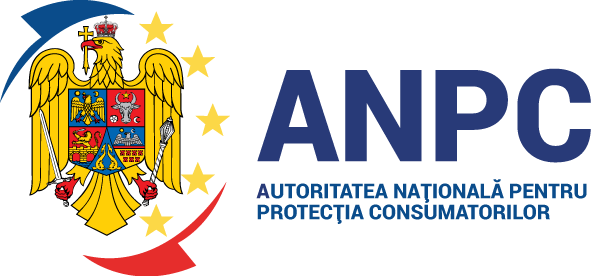 COMISARIATUL REGIONAL PENTRU PROTECŢIA CONSUMATORILORREGIUNEA SUD-EST (GALAŢI)COMISARIATUL JUDEŢEAN PENTRU PROTECŢIA CONSUMATORILOR BUZAU Str.Cartier Bzar, bloc 4 C, parter,  cod: 120036,  Tel: 0238720908    e-mail:  reclamatii.buzau@anpc.roNr. 1627/18.08.2021Către,INSTITUŢIA PREFECTULUI – JUDEŢUL BUZĂURespectarea prevederilor legale la prestarea serviciilor în incinta ştrandurilor, piscinelor, bazinelor de înot, unitǎți de închiriere                     echipamente de agrement şi în parcurile de distracțieÎn conformitate cu Programul Tematic de Control al Autorităţii Naţionale pentru Protecţia Consumatorilor pentru trimestrul III, în perioada 01.07.2021 – 31.08.2021, Comisariatul Judetean pentru Protectia Consumatorilor Buzau a desfasurat tematici de control privind respectarea prevederilor legale la prestarea serviciilor în incinta ştrandurilor, piscinelor, bazinelor de înot, unităţilor de închiriere echipamente de agrement, în parcurile de distracţie, debarcadere etc.Controalele au urmarit, în principal, următoarele aspecte:- calitatea serviciilor prestate în unităţi de tip ştranduri, piscine descoperite şi acoperite, bazine de tratament, etc; 										 - calitatea serviciilor prestate în parcuri de distracţie, spaţii de joacă şi la închirierea de echipamente pentru agrement;										 - legalitatea funcţionării,  (existența autorizației sanitare de funcționare pentru piscina descoperitǎ, existența rezultatelor de la Direcția de Sǎnǎtate Publicǎ pentru probele de apǎ de îmbǎiere);												- afişarea denumirii unităţii, a codului unic de înregistrare la Registrul Comerţului din care să rezulte obiectul/obiectele de activitate ale societăţii pentru care este autorizată să funcţioneze şi a programului de funcţionare;									- existenţa listelor cu tarife şi indicarea tarifelor în mod vizibil şi într-o formă neechivocă, uşor de citit; 												- respectarea legislaţiei specifice privind normele de igienă la unităţile de folosinţă publică;														- respectarea prevederilor legale referitoare la parcuri de distracție;	- existența registrului de evidențǎ a calitǎții apei şi a rezultatele monitorizǎrii apei de îmbǎiere;														- existența şi afişarea la loc vizibil a Regulamentului conținând mǎsurile de igienǎ ce trebuie respectate de cei care folosesc bazinele de înot/ştrand/piscinǎ;					- respectarea prevederilor legale referitoare la spațiile de joacǎ din interiorul unitǎților.În perioada menionata au fost verificați un numǎr de 18 operatori economici, iar în urma verificǎrilor s-au aplicat 7 sancțiuni contravenționale, din care 3 cu amendǎ contravenționalǎ în cuantum de 15000 lei şi 4 sancțiuni cu avertisment. 		Menționǎm cǎ nu s-au înregistrat cazuri în care sǎ impunǎ oprirea definitivǎ sau temporarǎ a actvitǎții operatorilor economici controlați.Abaterile constatate în urma acțiunilor au fost:- lipsa afişǎrii la loc vizibil a listei de tarife pentru jocurile si activitǎțile prestate;	- lipsa afisǎrii programului de funcţionare si a regulamentului de funcționare a piscinei din care sǎ reiasǎ drepturile consumatorilor;	- lipsa dotarilor cu bare de susținere şi lipsa parțialǎ a marcajelor adâncimii apei.Comisar Şef Adjunct 			   Dinulescu Nicuşor